PATVIRTINTASkuodo rajono savivaldybės tarybos 2019 m. gegužės 24 d. sprendimu Nr. T10-102/T9-DĖL UŽDAROSIOS AKCINĖS BENDROVĖS SKUODO AUTOBUSŲ STOTIES 2018 METŲ VEIKLOS ATASKAITOS PATVIRTINIMO	Uždarosios akcinės bendrovės Skuodo autobusų stoties 2018 metų veiklos ataskaita parengta, apibendrinus bendrovės 2018 metais atliktus darbus ir pasiektus rezultatus.I. BENDROJI DALIS	Skuodo autobusų stotis – uždaroji akcinė bendrovė įregistruota 1997 m. rugpjūčio 25 d. valstybės įmonės Registrų centro Klaipėdos filiale, kaip juridinis asmuo, turintis komercinį-ūkinį, finansinį, organizacinį ir teisinį savarankiškumą.	Įmonės kodas 173935878.	Įmonės adresas: Vilniaus g. 34, Skuodas.	Tel. (8 440) 73 623, el. p. info@skuodoautobusai.lt.	Internetinė svetainė www.skuodoautobusai.lt.		Bendrovės steigėja – Skuodo rajono taryba. Bendrovės įstatinis kapitalas 307 690,58 eurų, kuris padalytas į 1 061 002 paprastąsias vardines 0,29 eurų nominalios vertės akcijas. Visos akcijos priklauso Skuodo rajono savivaldybei. Bendrovė vadovaujasi Lietuvos Respublikos civiliniu kodeksu, Lietuvos Respublikos akcinių bendrovių įstatymu, kitais Lietuvos Respublikos teisės aktais, taip pat UAB Skuodo autobusų stoties įstatais. Bendrovės veikla yra keleivių vežimas reguliariaisiais reisais vietinio (priemiesčio ir miesto) susisiekimo maršrutais, tolimojo susisiekimo maršrutais ir keleivių vežimas užsakomaisiais reisais tolimojo, vietinio ir tarptautinio susisiekimo maršrutais. Keleivių vežimo veikla yra licencijuojama. Bendrovė turi šias licencijas: licenciją vežti keleivius vietinio susisiekimo maršrutais ir Europos Bendrijos licenciją tarptautiniam keleivių vežimui. Europos Bendrijos licencija galioja keleivių vežimui tolimojo susisiekimo maršrutuose. Pagal licencijavimo tvarką bendrovė keleivius vežti gali tik su licencijuotais autobusais.	Pagrindinė veikla yra keleivių vežimas reguliariaisiais reisais vietinio (priemiesčio ir miesto)  maršrutais. Ši pagrindinė bendrovės veikla ir socialiai būtinos keleivinio transporto viešosios paslaugos, Skuodo rajono visuomenei užtikrinamos vadovaujantis Skuodo rajono savivaldybės administracijos ir uždarosios akcinės bendrovės Skuodo autobusų stoties sudaryta Keleivinio transporto viešųjų paslaugų sutartimi. Keleivių vežimas tolimojo susisiekimo maršrutuose vykdomas vadovaujantis Keleivių vežimo tolimojo reguliaraus susisiekimo kelių transporto maršrutais sutartimi, sudaryta su Lietuvos transporto saugos administracija. Pagal šią sutartį keleiviai vežami 3 tolimojo susisiekimo maršrutuose. Lietuvos transporto saugos administracija tvirtina tvarkaraščius bei įsipareigoja kompensuoti keleiviams taikytas važiavimo tolimojo reguliaraus susisiekimo autobusais lengvatas. Keleivių vežimo tarifus nustato pati bendrovė. Keleivių vežimas užsakomaisiais reisais tolimojo, vietinio ir tarptautinio susisiekimo maršrutais vykdomas vadovaujantis su įvairiais užsakovais sudarytomis vienkartinėmis keleivių vežimo sutartimis. Keleivių vežimo tarifai nustatomi šalių susitarimu.	Bendrovė vykdo ir kitą veiklą. Tai yra: keleivių bilietų pardavimas kasoje, siuntų autobusais priėmimas, pervežimas, išdavimas, kitiems vežėjams teikiamos autobusų stoties paslaugos, kurių autobusai įvažiuoja į stoties peronus.II. BENDROVĖS ORGANIZACINĖ STRUKTŪRA IR VALDYMAS	Pagal bendrovės įstatus bendrovės valdymo organai yra visuotinis akcininkų susirinkimas, valdyba ir bendrovės direktorius. Bendrovėje sudaryta kolegialus bendrovės valdymo organas – valdyba, kuri sudaryta iš 5 asmenų. Valdybos pirmininkė Nijolė Mackevičienė, nariai: Vygintas Pitrėnas, Kristina Simaitienė, Ona Malūkienė ir Lijana Beinoraitė. Bendrovės struktūra (1 schema) atitinka bendrovės dydį ir veiklos pobūdį. Nuo 2018 m. birželio 1 d. UAB Skuodo autobusų stoties valdyba patvirtino naują bendrovės valdymo struktūrą (1 schema). Bendrovėje atskaitingumo sistema yra aiškiai ir tinkamai apibrėžta: kiekvieno padalinio ar skyriaus darbuotojai atsiskaito savo tiesioginiam vadovui, o pastarieji – vadovams.1 schema. UAB Skuodo autobusų stoties valdymo struktūra.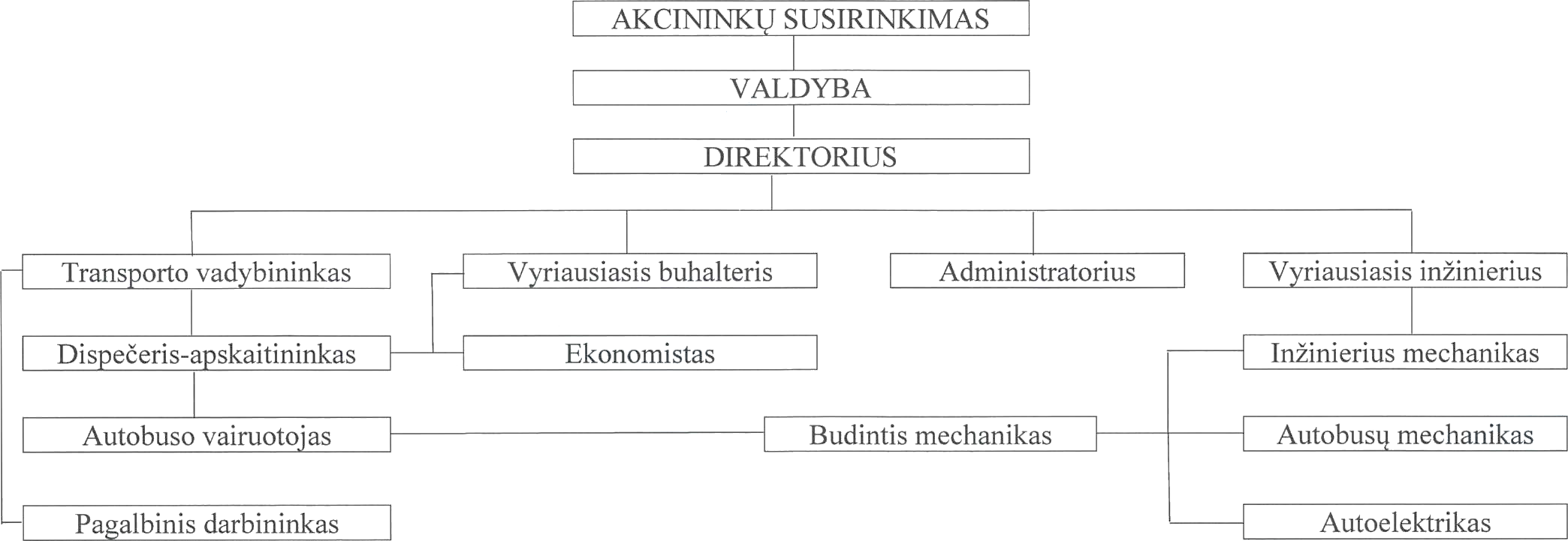 Vidutiniškai dirbo 40 darbuotojų, iš jų – 21 autobuso vairuotojas. Atleistų darbuotojų skaičius 9, priimtų 4. Darbuotojų kaitos priežastys: 2 darbo sutartys nutrauktos šalių susitarimu, 1 darbo sutartis nutraukta darbuotojui įgijus teisę į visą senatvės pensiją, 2 darbo sutartys nutrauktos darbdavio iniciatyva be darbuotojo kaltės, 2 darbo sutartys nutrauktos pasibaigus terminui, 2 darbo sutartys nutrauktos darbuotojo iniciatyva be svarbių priežasčių. Pagal turimą kvalifikaciją ir kompetencijas darbuotojai dirbo efektyviai, produktyviai siekiant bendrovės tikslų įgyvendinimo. Darbuotojų pasiskirstymas pagal pareigybių grupes, vidutinis priskaičiuotas mėnesinis darbo užmokestis ir vidutinis darbuotojų amžius (pateikiami 1 lentelėje).1 lentelė. UAB Skuodo autobusų stoties personalasIII. TRANSPORTO PRIEMONIŲ PARKO BŪKLĖ	Keleivių vežimui naudojami 21 autobusas. 20 autobusų turi Europos Bendrijos licencijos kopiją, 1 autobusas turi licencijos kopiją vežti keleivius vietinio susisiekimo maršrutais. Autobusų sąrašas pateikiamas lentelėje. Autobusų privalomoji techninė apžiūra atliekama kas       6 mėnesius. Keleivių bilietavimui autobusuose naudojami kasos aparatai „Eklita BSA-4F“.Autobusų sąrašas:IV. EKSPLOATACINIAI RODIKLIAI	Keleivių vežimo reguliariaisiais reisais vietinio (priemiesčio ir miesto) susisiekimo maršrutais veiklos rezultatų analizė.Sutarties sąlygų vykdymo užtikrinimui, savivaldybė ruošia ir tvirtina maršrutus, tarifus bei planuoja lėšų poreikį. Maršrutus ir reisus įsakymais nustato Skuodo rajono savivaldybės administracijos direktorius. Įmonė aptarnavo 35 vietinio susisiekimo maršrutus (34 priemiesčio,         1 miesto). Mokinių vasaros atostogų metu aptarnavo 15 vietinio susisiekimo maršrutų (14 priemiesčio, 1 miesto).Aptarnaujami maršrutai ir reisai:Keleivių vežimo tarifus tvirtina Skuodo rajono savivaldybės taryba.Taikomi tarifai 2018 m.:Statistiniai duomenys:Pajamos ir sąnaudos:	2. Keleivių vežimo reguliariaisiais tolimojo susisiekimo maršrutais veiklos rezultatų analizė.3. Keleivių vežimo užsakomaisiais reisais veiklos rezultatų analizė.4. Kitos veiklos rezultatų analizė. V. METINĖ FINANSINĖ ATSKAITOMYBĖ	Bendrovės valdyba atliko 2018 metų finansinių ataskaitų rinkinio ir pelno (nuostolio) paskirstymo projekto analizę ir pateikė tvirtinti visuotiniam akcininkų susirinkimui (Skuodo rajono savivaldybės administracijos direktoriui). Skuodo rajono savivaldybės administracijos direktorius 2019 m. balandžio 5 d. įsakymu Nr. A1-266 patvirtino finansinių ataskaitų rinkinį ir pelno (nuostolių) paskirstymą. Bendrovės ataskaitinio laikotarpio grynasis pelnas 2 743 Eur. 2018 m. gruodžio 31 d. sutrumpintas balansas pateikiamos 2 lentelėje.2 lentelė. Sutrumpinta balanso forma.VI. BENDROVĖS VEIKLOS PLANAI IR PROGNOZĖS	Bendrovė artimiausioje ateityje plėsti veiklos neketina. Bus bandoma išlaikyti tas pačias pagrindinės veiklos apimtis. Pritarus bendrovės valdybai planuojama lizingo būdu įsigyti 3 naujus arba naudotus (ne senesnius kaip 2012 metų gamybos) tarpmiestinio (priemiestinio) tipo        20–30 sėdimų vietų autobusus su 100–140 kW galios varikliu. Tai leistų sumažinti išlaidas kurui dirbant vietinio susisiekimo maršrutuose.VII. VADOVO VEIKLAVadovaudamasis įstatymais, kitais teisės aktais, bendrovės įstatais, akcininko sprendimais ir direktoriaus pareiginiais nuostatais vienasmeniškai vadovavau įmonės veiklai. Organizuodamas kasdieninę bendrovės veiklą, sudariau sutartis, priėmiau 4 darbuotojus, nutraukiau sutartis ir atleidau iš darbo 9 darbuotojus. Darbuotojams drausminės nuobaudos (atleidimas iš darbo) nebuvo skirtos. Pagal parengtą metinę pajamų ir išlaidų sąmatą vykdžiau savalaikį atsiskaitymą su bendrovės darbuotojais, įstaigomis bei organizacijomis. Veikdamas bendrovės vardu, sudariau 29 prekių ir paslaugų pirkimo sutartis.  Laiku teikiau Juridinių asmenų registrui 2017 metų finansinės atskaitomybės dokumentus. Vadovaudamasis galiojančiais įstatais ir bendrovės direktoriaus pareiginiais nuostatais, sprendžiau visas bendrovėje kylančias problemas. Paruošiau ir pasirašiau 207 įsakymus (veiklos klausimais – 55, personalo valdymo klausimais – 50, komandiruočių, atostogų klausimais – 102). Išnagrinėjau 352 gautus raštus (153 prašymus dėl autobusų nuomos) bei paruošiau ir pasirašiau 192 siunčiamus raštus. Pasirašiau elektroniniu parašu ir pateikiau 42 pranešimus (po 21 pranešimą Valstybinio socialinio fondo valdybai ir Lietuvos transporto saugos administracijai). Kontroliavau vidaus tvarkos, gaisrinės saugos ir saugos darbe reikalavimų vykdymą. Vadovaudamas bendrovės veiklai, tinkamai naudojau bendrovės lėšas bei turtą, užtikrinau sėkmingą įmonės darbą.__________________ Sima Jablonskienė, (8 440)  45 560 Pareigybių grupėDarbuotojų skaičiusVidutinis priskaičiuotas mėnesinis darbo užmokestis, EurVidutinis darbuotojų amžius,metais1234Direktorius11 512,5352Vyresnieji specialistai(vyriausiasis buhalteris, administratorius, transporto vadybininkas, vyriausiasis inžinierius *, inžinierius-mechanikas, ekonomistas)* Šalių sutarimu dirba nevisą darbo laiką.6770,0142,2Specialistai(dispečeris-apskaitininkas, kontrolierius (iki 2018-05-31))4660,2955,51234Autoremonto darbuotojai(autobusų mechanikas, autoelektrikas, budintis mechanikas (nuo 2018-06-01))4707,937,8Pagalbiniai darbuotojai(autobusų plovėjas (iki 2018-05-31), pagalbinis darbininkas, sargas (iki 2018-05-31))5603,4156,0Autobusų vairuotojai21697,4854,9Iš viso41699,2449,7Eil. Nr.Vietų skaičius, vntVietų skaičius, vntMarkė,modelisValstybinis Nr.Pagaminimo metaiĮsigyta bendrovėjePastabosEil. Nr.SėdimosStovimosMarkė,modelisValstybinis Nr.Pagaminimo metaiĮsigyta bendrovėjePastabos123456781.23-„Volkswagen Crafter“KNG 34320102018-072.203„Volkswagen Crafter“KBH 19420172017-103.21-„Mercedes Benz Sprinter“GBS 12420122012-054.29-„Iveco Thesi“KOK 05420132018-095.29-„Iveco Thesi“KBR 38620142017-096.29-„Iveco Thesi“JFT 22920142016-067.295„Iveco 70C17“JES 14020132016-048.3512„Otokar Vectio“JPF 52620172017-019.3334„MAN Hocl“HMS 74220042014-1210.36-„Volvo B10M“GDS 43720002012-1211.36-„Volvo B10M“GDS 43820002012-1212.36-„Volvo B10M“GDS 43920002012-1213.36-„Volvo B10M“GDS 44120002012-1214.4919„Scania L94“FHB 45019992011-05Būtina atnaujinti15.5324„Scania L94“EOD 31619982011-05Būtina atnaujinti16.4528„Scania L113“FGR 82819972011-04Būtina atnaujinti1234567817.5345„Volvo B10B“ENN 36519942009-08Būtina atnaujinti (skubiai)18.5345„Volvo B10B“ENN 36719942009-08Būtina atnaujinti19.5118„Volvo B10M“ENN 36419922009-08Būtina atnaujinti (skubiai)20.5118„Volvo B10M“ENN 36619922009-08Būtina atnaujinti (skubiai)21.50-„Scania K113“ENN 36319912009-08Būtina atnaujinti (skubiai)Eil. Nr.Galiojimo laikotarpisMaršrutai,vntReisai,vntSkuodo rajono savivaldybės administracijos direktoriaus įsakymas1.2018-01-01–2018-03-3135792017 m. rugpjūčio 22 d. įsakymas Nr. A1-6062.2018-03-01–2018-03-0735782018 m. vasario 23 d.  įsakymas Nr. A1-1593.2018-03-08–2018-04-0835792018 m. kovo 5 d. įsakymas Nr. A1-2004.2018-04-09–2018-05-1133692018 m. kovo 27 d. įsakymas Nr. A1-2735.2018-05-12–2018-06-1533712018 m. gegužės 7 d. įsakymas Nr. A1-3826.2018-06-16–2018-08-3121442018 m. gegužės 3 d. įsakymas Nr. A1-4577.2018-09-01–2018-09-2332662018 m. rugpjūčio 22 d. įsakymas Nr. A1-6548.2018-09-24–2018-12-3132672018 m. rugsėjo 21 d. įsakymas Nr. A1-714Eil.Nr.Galiojimo laikotarpisTarifas (su PVM)Tarifas (su PVM)Skuodo rajono savivaldybės tarybos sprendimasEil.Nr.Galiojimo laikotarpisPriemiesčio maršrutuose,Eur / kmMiesto maršrute,Eur / keleivio vienas pravažiavimasSkuodo rajono savivaldybės tarybos sprendimas1.2018-01-01–2018-09-010,06312014 m. lapkričio 27 d. Nr. T9-1861.2018-01-01–2018-09-010,002014 m. rugsėjo 25 d. Nr. T9-1582.2018-09-01–2018-12-310,07962018 m. birželio 28 d. Nr. T9-1392.2018-09-01–2018-12-310,002018 m. birželio 28 d. Nr. T9-139Eil. Nr.PavadinimasRodiklio reikšmė1.Vietinio susisiekimo maršrutų rida412 635 km1.1.Priemiesčio maršrutų rida410 227,8 km1.2.Miesto maršruto rida2 407,2 km2.Vietinio susisiekimo pervežtų keleivių skaičius250 446 vnt.3.Vietinio susisiekimo maršrutų keleivių kilometrai2 627 340 kmEil. Nr.PavadinimasRodiklio reikšmė1.Vietinio susisiekimo pajamos172 612,67 Eur2.Patirtos sąnaudos623 805,7 EurEil. Nr.PavadinimasRodiklio reikšmė1.Tolimojo susisiekimo maršrutų rida333 218 km2.Tolimojo susisiekimo pervežtų keleivių skaičius79 943 vnt.3.Tolimojo susisiekimo maršrutų keleivių kilometrai2 063 166 km4.Tolimojo susisiekimo maršrutų pajamos185 221,02 Eur5.Tolimojo susisiekimo maršrutų patirtos sąnaudos218 978,23 EurEil. Nr.PavadinimasRodiklio reikšmė1.Atliktų reisų skaičius172 vnt.2.Užsakytų reisų rida38 834 km3.Pervežtų keleivių skaičius5 784 vnt.4.Užsakytų reisų pajamos27 613,29 Eur5.Užsakytų reisų sąnaudos30 965,40 EurEil. Nr.PavadinimasRodiklio reikšmė1.Kitos veikos pajamos16 071,37 Eur2.Kitos veiklos išlaidos4 531,97 EurEil. Nr.TURTASPastabos2018 m. gruodžio 31d.2017 m. gruodžio 31d.Pokytis, proc.123456A.ILGALAIKIS TURTAS501 651566 117-11,4I.NEMATERIALUS TURTAS59235069,1II.MATERIALUS TURTAS501 059565 767-11,4III.FINANSINIS TURTAS---IV.KITAS ILGALAIKIS TURTAS---B.TRUMPALAIKIS TURTAS95 971101 222-5,2I.ATSARGOS, IŠANKSTINIAI APMOKĖJIMAI IR NEBAIGTOS VYKDYTI SUTARTYS10 1088 92813,2II.PER VIENUS METUS GAUTINOS SUMOS36 20161 663-41,3III.TRUMPALAIKĖS INVESTICIJOS---IV.PINIGAI IR PINIGŲ EKVIVALENTAI49 66230 63162,1C.ATEINANČIŲ LAIKOTARPIŲ SĄNAUDOS IR SUKAUPTOS PAJAMOS9 4608 8057,4I.TURTAS, IŠ VISO607 082676 144-10,2II.NUOSAVAS KAPITALAS IR ĮSIPAREIGOJOMAID.NUOSAVAS KAPITALAS297 026294 2830,9I.KAPITALAS307 691307 691-II.PERKAINOJIMO REZERVAS (REZULTATAI)---III.REZERVAI---IV.NEPASKIRSTYTASIS PELNAS (NUOSTOLIAI)-10 665-13 408-20,5D.DOTACIJOS, SUBSIDIJOS---E.MOKĖTINOS SUMOS IR ĮSIPAREIGOJIMAI308 003380 860-19,1123456I.PO VIENŲ METŲ MOKĖTINOS SUMOS IR ILGALAIKIAI ĮSIPAREIGOJIMAI166 518242 089-31,2II.PER VIENERIUS METUS MOKĖTINOS SUMOS IR TRUMPALAIKIAI ĮSIPAREIGOJIMAI141 485138 7712,0H.SUKAUPTOS SĄNAUDOS IR ATEINANČIŲ LAIKOTARPIŲ PAJAMOS2 0531 001105,1I.NUOSAVO KAPITALO IR ĮSIPAREIGOJIMŲ, IŠ VISO607 082676 144-10,2